Fiche sujet 4 (1/2)Fiche sujet 4 (2/2)Mise en situation et recherche à menerMise en situation et recherche à menerMise en situation et recherche à mener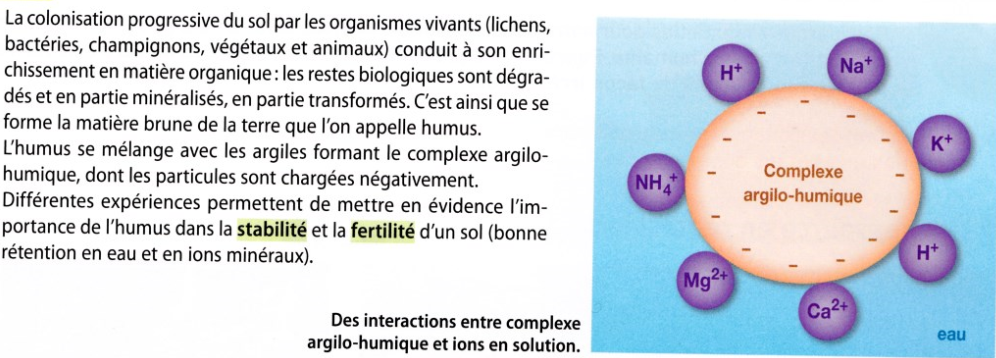 En laboratoire, il est possible d’utiliser des produits chimiques qui  permettent de simuler «  le parcours des ions minéraux dans le sol. »L’éosine doit sa couleur rouge à la présence d’ions                           négatifs.Le bleu de méthylène doit sa couleur bleue à la                          présence d’ions positifs.Rappel de chimie : Les cations (chargés positivement) attirent les anions (chargés négativement.), contrairement aux cations qui se repoussent et aux anions qui se repoussent entre eux aussi.Les ions minéraux que l’on retrouve dans le sol proviennent de l’eau.L’eau est chargée en ions positifs et négatifs.Autres ressources livre BELIN page 162Nous cherchons à vérifier que la matière minérale appelée humus, d’origine organique, joue un rôle indispensable à la croissance des végétaux.En laboratoire, il est possible d’utiliser des produits chimiques qui  permettent de simuler «  le parcours des ions minéraux dans le sol. »L’éosine doit sa couleur rouge à la présence d’ions                           négatifs.Le bleu de méthylène doit sa couleur bleue à la                          présence d’ions positifs.Rappel de chimie : Les cations (chargés positivement) attirent les anions (chargés négativement.), contrairement aux cations qui se repoussent et aux anions qui se repoussent entre eux aussi.Les ions minéraux que l’on retrouve dans le sol proviennent de l’eau.L’eau est chargée en ions positifs et négatifs.Autres ressources livre BELIN page 162Nous cherchons à vérifier que la matière minérale appelée humus, d’origine organique, joue un rôle indispensable à la croissance des végétaux.En laboratoire, il est possible d’utiliser des produits chimiques qui  permettent de simuler «  le parcours des ions minéraux dans le sol. »L’éosine doit sa couleur rouge à la présence d’ions                           négatifs.Le bleu de méthylène doit sa couleur bleue à la                          présence d’ions positifs.Rappel de chimie : Les cations (chargés positivement) attirent les anions (chargés négativement.), contrairement aux cations qui se repoussent et aux anions qui se repoussent entre eux aussi.Les ions minéraux que l’on retrouve dans le sol proviennent de l’eau.L’eau est chargée en ions positifs et négatifs.Autres ressources livre BELIN page 162Nous cherchons à vérifier que la matière minérale appelée humus, d’origine organique, joue un rôle indispensable à la croissance des végétaux.Etape A : Mettre au point une stratégie & mettre en œuvre un protocole de résolution pour obtenir des résultats exploitables (durée indicative : 40 minutes)Etape A : Mettre au point une stratégie & mettre en œuvre un protocole de résolution pour obtenir des résultats exploitables (durée indicative : 40 minutes)Etape A : Mettre au point une stratégie & mettre en œuvre un protocole de résolution pour obtenir des résultats exploitables (durée indicative : 40 minutes)Mettre au point une stratégie opérationnelle de résolution du problème à partir du matériel et des ressources proposées.Présenter et argumenter votre stratégie à l’oral..Mettre en œuvre le protocole pour obtenir des résultats exploitables… dans le cadre d’une démarche d’investigation permettant de démontrer que l’humus est nécessaire la croissance végétale. Mettre au point une stratégie opérationnelle de résolution du problème à partir du matériel et des ressources proposées.Présenter et argumenter votre stratégie à l’oral..Mettre en œuvre le protocole pour obtenir des résultats exploitables… dans le cadre d’une démarche d’investigation permettant de démontrer que l’humus est nécessaire la croissance végétale. Mettre au point une stratégie opérationnelle de résolution du problème à partir du matériel et des ressources proposées.Présenter et argumenter votre stratégie à l’oral..Mettre en œuvre le protocole pour obtenir des résultats exploitables… dans le cadre d’une démarche d’investigation permettant de démontrer que l’humus est nécessaire la croissance végétale. Matériel disponible et protocole d'utilisation du matérielMatériel disponible et protocole d'utilisation du matérielMatériel disponible et protocole d'utilisation du matérielMatériel géologique:Sol 1 - sauvage local de la forêt avoisinante, riche en Humus.Sol 2- privé de son humus (après utilisation d’eau oxygéné)Matériel pour l’expérience, liant la SVT et la chimie.2 éprouvettes,                           - 4 tubes à essai2 entonnoirs,                             - 1 portoirPapier filtre (2)                          - 2 entonnoirs et Papier filtre (2)Eau                                           - Bleu de méthylène                                                                   & EosineÀ savoir pour l’expérience 2 :L’éosine doit sa couleur rouge à la présence d’ions négatifs.Le bleu de méthylène doit sa couleur bleue à la présence d’ions positifs.PROTOCOLE 1Permettant de mettre en évidence la stabilité du sol (et notamment sa capacité à retenir l’eau.)Déroulement de l’expérience 1 : Réaliser un filtrat des 2 sols 1 et 2Sur chacun des filtrats, observer la quantité d’eau passant à travers le sol.PROTOCOLE 2Permettant de mettre en évidence la fertilité du sol (et notamment sa capacité à retenir l’eau.)Déroulement de l’expérience 2: Verser de l’éosine et du bleu de méthylène sur le sol 1, riche en humus et observer le résultat dans chaque tube.PROTOCOLE 1Permettant de mettre en évidence la stabilité du sol (et notamment sa capacité à retenir l’eau.)Déroulement de l’expérience 1 : Réaliser un filtrat des 2 sols 1 et 2Sur chacun des filtrats, observer la quantité d’eau passant à travers le sol.PROTOCOLE 2Permettant de mettre en évidence la fertilité du sol (et notamment sa capacité à retenir l’eau.)Déroulement de l’expérience 2: Verser de l’éosine et du bleu de méthylène sur le sol 1, riche en humus et observer le résultat dans chaque tube.Étape B : Communiquer et exploiter les résultats pour répondre au problème.(durée indicative 20’)Étape B : Communiquer et exploiter les résultats pour répondre au problème.(durée indicative 20’)Étape B : Communiquer et exploiter les résultats pour répondre au problème.(durée indicative 20’)Sous la forme de votre choix, présenter vos résultats pour qu'ils soient exploitables et permettent la résolution du problème.Les communiquer de façon scientifique : dessin, schéma, image numérique, le tableau ou diagramme (graphique, histogramme…) donc pas de texte dans le but de démontrer que l’humus est nécessaire à la croissance végétale.Prendre des notes durant le TP, chacun rapportera à un groupe mosaïqueSous la forme de votre choix, présenter vos résultats pour qu'ils soient exploitables et permettent la résolution du problème.Les communiquer de façon scientifique : dessin, schéma, image numérique, le tableau ou diagramme (graphique, histogramme…) donc pas de texte dans le but de démontrer que l’humus est nécessaire à la croissance végétale.Prendre des notes durant le TP, chacun rapportera à un groupe mosaïqueSous la forme de votre choix, présenter vos résultats pour qu'ils soient exploitables et permettent la résolution du problème.Les communiquer de façon scientifique : dessin, schéma, image numérique, le tableau ou diagramme (graphique, histogramme…) donc pas de texte dans le but de démontrer que l’humus est nécessaire à la croissance végétale.Prendre des notes durant le TP, chacun rapportera à un groupe mosaïque